                                                                                                                   วก.14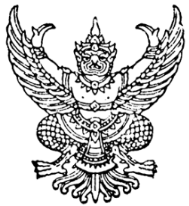 ที่ ศธ.๐๔๒๖๕.๔๔/วชก.					 	            โรงเรียนธีรกานท์บ้านโฮ่ง								  	 อำเภอบ้านโฮ่ง  จังหวัดลำพูน 51130       วันที่............เดือน...........................พ.ศ...เรื่อง................................................................	เรียน  ผู้ปกครองของ  นาย/น.ส./ด.ช./ด.ญ................................................................................ชั้น ม..... /.......ด้วย ................................................................................................................................................................................................................................  ระหว่างวันที่ ....................................................... ณ ..................................................................................... ตามกำหนดการดังแนบทางโรงเรียนธีรกานท์บ้านโฮ่ง จึงเรียนมาเพื่อขออนุญาตนักเรียนในความปกครองของท่าน เข้าร่วมโครงการ................................................................................................................................. ตามวัน เวลา และสถานที่ดังกล่าวข้างต้น 					       ขอแสดงความนับถือ                                                                 (นายจรัส  คำอ้าย)                                                                                                           ผู้อำนวยการโรงเรียนธีรกานท์บ้านโฮ่งหมายเหตุ  ผู้รับผิดชอบโครงการ............................................ เบอร์โทรผู้ประสานงาน ..................................................................              ............................................................................................................+++++++++++++++++++++++++โปรดกรอกแบบข้างล่างนี้แล้วส่งกลับสถานศึกษา+++++++++++++++++++++++			ข้าพเจ้า นาย / นาง / นางสาว....………………………………………………………………………………………..ผู้ปกครองของ นาย/น.ส./ด.ช./ด.ญ.………………………………………………………………………………………………นักเรียนชั้น ม....../......                     อนุญาต         ไม่อนุญาต ให้…………………………………………………เข้าร่วมโครงการ.................................................................................................................................................................. ระหว่างวันที่ ...........................................   ณ ............................................................................................................            ลงชื่อ                                           ผู้ปกครอง						      ( ……………………………………….......…)